Уважаемый Виталий Федорович!Государственное казенное учреждение Управление дорожного хозяйства  Республики Башкортостан предоставляет Вам перечень мероприятий, предусмотренных в рамках реализации национального проекта «Безопасные и качественные автомобильные дороги» в Республике Башкортостан в 2019 - 2020г.г.Приложение:     1. Перечень мероприятий, предусмотренных в рамках реализации национального    проекта «Безопасные и качественные автомобильные дороги» в Республике Башкортостан на 16 л. в 1 экз.Заместитель руководителя  по федеральным программам                                                                    А.Ф.Таепов Исп.: Д.Р. Рудковская8 (347) 224-72-97В рамках реализации национального проекта «Безопасные и качественные автомобильные дороги» в Республике Башкортостан в 2019 году выполнены следующие работы: В рамках реализации национального проекта «Безопасные и качественные автомобильные дороги» в Республике Башкортостан в 2020 году планируется выполнение следующих работ: р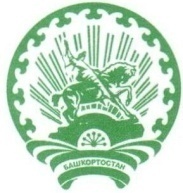 Государственный комитет т  юл хужалыы буйынсадлт комитеты  по транспорту и дорожному хозяйству На №На №№ п/пНаименование объекта№ п/пНаименование объектаУфимская агломерацияУфимская агломерацияГосударственное казенное учреждение Управление дорожного хозяйства
 Республики БашкортостанГосударственное казенное учреждение Управление дорожного хозяйства
 Республики Башкортостан1Ремонт автомобильной дороги Благовещенск - Павловка на участке км 3,1 - км 4,52Ремонт автомобильной дороги Благовещенск - Павловка на участке км 33,8 - км 36,53Ремонт автомобильной дороги Уфа - Охлебинино на участке км 7,71 - км 11,214Ремонт автомобильной дороги Булгаково - Бузовьязы на участке км 13,2 - км 16,7 5Ремонт автомобильной дороги Кушнаренково - Чекмагуш – Бакалы на участке км 11,39 - км 15,006Ремонт автомобильной дороги Кушнаренково - Чекмагуш – Бакалы на участке км 17,0 - км 18,07Ремонт автомобильной дороги Кушнаренково - Чекмагуш – Бакалы на участке км 19,200 - км 20,450 8Ремонт автомобильной дороги Уфа - Чишмы на участке км 9,55 - км 12,05 9Ремонт автомобильной дороги Уфа - Чишмы на участке км 27,90 - км 31,0010Ремонт автомобильной дороги Уфа - Чишмы на участке км 31,00 - км 36,7211Ремонт автомобильной дороги 8-ое Марта - Алексеевка на участке км 1,5 - км 2,5 12Установка барьерного ограждения Уфа - Чишмы на участке км 6,00 - км 7,0013Устройство освещения а/д Уфа - Чишмы на участке км 6,546 - км 8,04914Устройство освещения а/д Уфа - Иглино - Красная Горка - Павловка км 10+715 - км 19+38515Ремонт моста на а/д Мокроусово – Ольховое 5+197 п.м.16Реконструкция а/д Иглино – Кальтовка на участке км. 0,00 – км.7,30Управление по строительству, ремонту дорог и искусственных сооружений 
Администрации городского округа город Уфа Республики БашкортостанУправление по строительству, ремонту дорог и искусственных сооружений 
Администрации городского округа город Уфа Республики Башкортостан17Ремонт автодороги Бирский тракт в Орджоникидзевском районе городского округа горд Уфа Республики Башкортостан18Ремонт автодороги Уфа-Аэропорт на участке от трассы М-5 Урал до автодороги Уфа-Оренбург в Кировском районе городского округа город Уфа Республики Башкортостан19Ремонт автомобильной дороги Уфа-Шакша (ул. Перспективная) в Калининском районе городского округа город Уфа Республики Башкортостан20Ремонт местного проезда по проспекту Октября от ул. Братьев Кадомцевых до ул. Округ Галле в Советском районе городского округа город Уфа Республики Башкортостан21Ремонт переулка Пархоменко в Советском районе городского округа город Уфа Республики Башкортостан22Ремонт проспекта Октября на участке от площади Володарского до ул. 50 лет СССР в Советском районе городского округа город Уфа Республики Башкортостан23Ремонт ул. Бакалинская от ул. Менделеева до ул. Ст. Кувыкина в Кировском районе городского округа город Уфа Республики Башкортостан24Ремонт ул. Белокатайская на участке от ул. М. Пинского до ул. Кольцевая в Орджоникидзевском районе городского округа город Уфа Республики Башкортостан25Ремонт ул. Владивостокская от ул. 8 Марта до ул. Революционная  в Советском районе городского округа город Уфа Республики Башкортостан26Ремонт ул. Гончарова от ул. Первомайская до ул. Калинина в Калининском районе городского округа город Уфа Республики Башкортостан27Ремонт ул. З. Биишевой от С.Перовской до ул. Мубарякова в Кировском районе городского округа город Уфа Республики Башкортостан28Ремонт ул. Калинина от ул. А. Невского до ул. Гончарова в Орджоникидзевском районе городского округа город Уфа Республики Башкортостан29Ремонт ул. Кольцевая от ул. А. Невского до ул. А. Ушакова  в Калининском районе городского округа город Уфа Республики Башкортостан30Ремонт ул. Кольцевая от ул. Мира до ул. Космонавтов в Орджоникидзевском районе городского округа город Уфа Республики Башкортостан31Ремонт ул. Комарова на участке от ул. Тоннельная до ул. Конституции в Орджоникидзевском районе городского округа город Уфа Республики Башкортостан32Ремонт ул. Ленина от бульвара Ибрагимова до ул. Вокзальная в Советском районе городского округа город Уфа Республики Башкортостан33Ремонт ул. М. Пинского в Орджоникидзевском районе городского округа город Уфа Республики Башкортостан34Ремонт ул. Мубарякова от ул. З. Биишевой до ул. С. Перовской в Кировском районе городского округа город Уфа Республики Башкортостан35Ремонт ул. Николая Дмитриева от бульвара Хадии Давлетшиной до ул.Революционная  в Советском районе городского округа город Уфа Республики Башкортостан36Ремонт ул. Новогорная от Северного проезда до бульвара Саид-Галиева в Октябрьском районе городского округа город Уфа Республики Башкортостан37Ремонт ул. Новочеркасская на участке от ул. Кемеровская до ул. Л.Толстого в Орджоникидзевском районе городского округа город Уфа Республики Башкортостан38Ремонт ул. Обская от ул. Менделеева до ул. Ст.Злобина в Советском районе городского округа город Уфа Республики Башкортостан39Ремонт ул. Рабкоров от ул. Авроры до ул. Ст.Кувыкина в Кировском районе городского округа город Уфа Республики Башкортостан40Ремонт ул. Сипайловская от ул. М.Жукова до ул. Чудская в Октябрьском районе городского округа город уфа Республики Башкортостан41Ремонт ул. Тукаева от ул. К. Маркса до ул. Зайнуллы Расулева  в Кировском районе городского округа город Уфа Республики Башкортостан42Ремонт ул. Шота Руставели от проспекта Октября до Уфимского шоссе в Орджоникидзевском районе городского округа город Уфа Республики Башкортостан43Ремонт улицы Краснодонская от ул. Цюрупы до ул. Пархоменко в Советском районе городского округа город Уфа Республики Башкортостан44Капитальный ремонт ул. М. Карима45Реконструкция ул. 8 Марта в Советском районе городского округа город Уфа Республики Башкортостан и реконструкция ул. Комсомольской на участке от ул. Хадии Давлетшиной до ул. Лесотехникума в Советском и Октябрьском районах городского округа город Уфа Республики Башкортостан. 1 этап. 1 подэтап.46Реконструкция ул. 8 Марта в Советском районе городского округа город Уфа Республики Башкортостан и реконструкция ул. Комсомольской на участке от ул. Хадии Давлетшиной до ул. Лесотехникума в Советском и Октябрьском районах городского округа город Уфа Республики Башкортостан. 2 этап.47Строительство ул. Валерия Лесунова на участке от ул. Сельская Богородская до бул. Баландина и бул. Баландина на участке от ул. Валерия Лесунова до ул. Ферина в Килининском районе городского округа город Уфа Республики Башкортостан48Устройстро наружного освещения дорожной сети городского округа город Уфа Республики Башкортостан (железобетонаня опоры) на подъезде к мкр. Жилино (ул. Ландшафтная) в Октябрьском районе49Установка датчиков интенсивности 50Установка камер фото- и видеофиксации на проспект Октября  городского округа город Уфа Республики Башкортостан51Установка пешеходных ограждений на улично-дорожной сети городского округа город Уфа РБ52Установка пешеходных ограждений на улично-дорожной сети городского округа город Уфа РБ (Первомайская)53Выполнение работ по установке пеш.ограждений на ул. Амантая54Выполнение работ по установке пеш.ограждений на пер. Пр.Октября и ул. Кольская55Выполнение работ по установке пеш.ограждений на ул. Менделеева в районе ТЦ Чайка56Выполнение работ по установке пеш.ограждений на ул. Краснодонская57Выполнение работ по установке пеш.ограждений на бульва Т.Янаби58Выполнение работ по установке пеш.ограждений на проктября и ул.Комсомольская59Выполнение работ по установке пеш.ограждений на проктября и ул.Айская60Выполнение работ по установке пеш.ограждений ул.К.Абрамовой61Реконструкция мостового перехода через р. Белая в створе ул. Воровского в Кировском районе городского округа город Уфа Республики БашкортостанАдминистрация муниципального района Уфимский район 
Республики БашкортостанАдминистрация муниципального района Уфимский район 
Республики Башкортостан62Устройство дорожного освещения на автомобильной дороге «Березовка-Нижегородка» на участке км 0+00 – км 0+730; км 2+600 – км 3+700 в Уфимском районе Республики Башкортостан63Устройство дорожного освещения, устройство светофорных объектов на автомобильной дороге «Касимово – Р.Юрмаш» на участке км 0+207 – км 2+150   в Уфимском районе Республики Башкортостан64Устройство дорожного освещения на автомобильной дороге «М-5 «Урал» - Шмидтово» на участке км 0+550 – км 3+050 в Уфимском районе Республики Башкортостан65Устройство дорожного освещения на автомобильной дороге «Подъезд к д.Ветошниково» на участке км 0+165 – км 0+565 в Уфимском районе Республики Башкортостан66Устройство дорожного освещения на автомобильной дороге «Подъезд к с.Лебяжий» на участке км 0+500 – км 1+000 в Уфимском районе Республики Башкортостан67Устройство дорожного освещения на автомобильной дороге «Подъезд к с.Михайловка» на участке км 0+500 – км 2+500 в Уфимском районе Республики Башкортостан68Устройство дорожного освещения на автомобильной дороге «Подъезд к д.Осоргино от а/д Уфа-Чишмы» на участке км 2+850 – км 4+500 в Уфимском районе Республики Башкортостан69Устройство дорожного освещения на автомобильной дороге «Фомичево – Булгаково – Федоровка» на участке км 5+050 – км 6+600; км 6+650 – км 8+100  в Уфимском районе Республики Башкортостан70Устройство светофорных объектов на автомобильной дороге Кириллово – Рождественский 71Устройство светофорных объектов на автомобильной дороге ул.Центральная с.Таптыково72Реконструкция автомобильной дороги "Подъезд к с.Авдон от автомобильной дороги Западный обход г.Уфы"73Реконструкция автомобильной дороги ул.Цюрупы с.Булгаково на участке км74Ремонт автомобильной дороги ул.Пугачева с.Чесноковка на участке км. 0,00 – км. 0,75	75Ремонт автомобильной дороги ул.Блюхера с.Чесноковка на участке км. 0,00 – км. 0,7576Ремонт автомобильной дороги ул.Воровского с.Чесноковка на участке км. 0,00 – км. 0,5777Ремонт автомобильной дороги ул.Коммунистическая с.Чесноковка на участке км. 0,00 – км.0,5878Ремонт автомобильной дороги ул.Шоссейнная с.Булгаково на участке км. 0,00 – км.1,6279Ремонт автомобильной дороги ул.Восточная с.Булгаково на участке км. 0,00 – км.4,5080Ремонт автомобильной дороги ул.Дружбы с.Булгаково на участке км. 0,00 – км.0,9281Ремонт автомобильной дороги ул.Кольцевая с.Булгаково на участке км. 0,00 – км.0,4082Ремонт автомобильной дороги ул.Школьная с.Нижегородка на участке км. 0,00 – км.1,66	83Ремонт автомобильной дороги ул.Рабочий переулок, с.Дмитриевка на участке км. 0,00 – км.1,4184Ремонт автомобильной дороги ул.Южная, с.Дмитриевка на участке км. 0,00 – км.0,47	85Ремонт автомобильной дороги ул.Кольцевая, с.Дмитриевка на участке км. 0,00 – км.0,50	86Ремонт автомобильной дороги ул.Земляничная, с.Дмитриевка на участке км. 0,00 – км.0,43	87Ремонт автомобильной дороги ул.Юбилейная, с.Дмитриевка на участке км. 0,00 – км.0,43	88Ремонт автомобильной дороги ул.Школьная с.Ольховое на участке км. 0,00 – км.1,60	89Ремонт автомобильной дороги ул.Советская с.Ольховое на участке км. 0,00 – км.0,60	90Ремонт автомобильной дороги ул.Хуторская д.Подымалово на участке км. 0,00 – км.1,36	Администрация муниципального района Кармаскалинский район 
Республики БашкортостанАдминистрация муниципального района Кармаскалинский район 
Республики Башкортостан91Ремонт автомобильной дороги Подъезд с.Кармаскалы (ул.Советская) на участке км 0,00-км 0,80 в Кармаскалинском районе Республики Башкортостан92Ремонт ул.Советская на участке км 0,00 - км 1,076 с.Кармаскалы в Кармаскалинском районе Республики БашкортостанАдминистрация муниципального района Кушнаренковский район 
Республики БашкортостанАдминистрация муниципального района Кушнаренковский район 
Республики Башкортостан93Текущий ремонт автомобильной дороги  ул. Большевистская с. Кушнаренково до а/д М-7 "Волга" на участке км 0 - км 1,3 в муниципальном районе Кушнаренковский район Республики БашкортостанСтерлитамакская агломерацияСтерлитамакская агломерацияГосударственное казенное учреждение Управление дорожного хозяйства Республики БашкортостанГосударственное казенное учреждение Управление дорожного хозяйства Республики Башкортостан94Ремонт автомобильной дороги Стерлитамак - Раевский на участке км 14,9 - км 19,6 в Стерлитамакском районе Республики Башкортостан95Ремонт автомобильной дороги Стерлитамак - Раевский на участке км 25,0 - км 33,0 в Стерлитамакском районе Республики Башкортостан96Ремонт автомобильной дороги Подлесное - Талалаевка - Большой Куганак на участке км. 9,96 – км. 12,5097Ремонт автомобильной дороги  Ахмерово - Салихово - а/д Ишимбай - Кинзебулатово - Верхнеиткулово на участке км. 1,00 – км. 5,0098Ремонт автомобильной дороги Биксяново - Сайраново на участке км. 0,80 – км. 6,2099Ремонт автомобильной дороги Ишимбай - а/д Стерлитамак-Салават на участке км. 0,00 – км. 2,70	Администрация городского округа город Стерлитамак 
Республики БашкортостанАдминистрация городского округа город Стерлитамак 
Республики Башкортостан100Выполнение работ по установке пешеходных ограждений на ул.Пр.Ленина101Выполнение работ по установке светофорного объекта на ул.Пр.Ленина102Выполнение работ по установке светофорного объекта на ул.Пр.Ленина103Выполнение работ по установке дорожных знаков на ул.Пр.октября104Выполенение работ по нанесению дорожной разметки "пешеходный переход" по улице Пр.Октября105Выполнение работ по ремонту подземного пешеходного перехода по ул.Уфимский тракт106Выполнение работ по установке светофорного объекта на ул.Уфимский тракт107Выполнение работ по установке дорожных знаков по ул.Артема108Выполнение работ по установке светофорного объекта по ул.Артема109Выполнение работ по нанесению дорожной разметки "пешеходный переход" по ул. Артема110Выполнение работ по установке барьерных ограждений по ул.Бабушкина111Выполнение работ по установке дорожных знаков по ул.Бабушкина112Выполнение работ по установке светофорного объекта на ул.Вокзальная113Выполнение работ по установке светофорных объектов по ул.Гоголя114Выполнение работ по установке светофорных объектов по ул.Гоголя115Выполнение работ по установке светофорных объектов по ул.Гоголя116Выполнение работ по установке светофорных объектов по ул.Гоголя117Выполнение работ по установке светофорных объектов по ул.Гоголя118Выполнение работ по установке светофорных объектов по ул.Дружбы119Выполнение работ по установке светофорных объектов по ул.Дружбы120Выполнение работ по установке светофорного объекта по ул.Ибрагимова121Выполнение работ по установке дорожных знаков по ул.Ильича122Выполнение работ по установке светофорного объекта по ул.Ильича123Выполнение работ по установке барьерных ограждений по ул.Кирова124Выполнение работ по установке светофорного объекта по ул.Коммунистическая125Выполнение работ по установке светофорного объекта по ул.Кочетова126Выполнение работ по установке светофорных объектов по ул.Нагуманова127Выполнение работ по установке светофорных объектов по ул.Нагуманова128Выполнение работ по установке светофорного объекта по ул.Николаева129Выполнение работ по установке дорожных знаков по ул.Пантелькина130Выполнение работ по установке светофорных объектов по ул.Пантелькина131Выполнение работ по установке светофорных объектов по ул.Пантелькина132Выполнение работ по установке светофорного объекта по ул.Суханова133Выполнение работ по установке светофорного объекта по ул.Техническая134Выполнение работ по установке дорожных знаков по ул.Худайбердина135Выполнение работ по установке светофорного объекта по ул.Худайбердина136Выполнение работ по установке светофорного объекта по ул.Худайбердина137Выполнение работ по нанесению дорожной разметки по ул. Худайбердина138Выполнение работ по установке дорожных знаков по ул.Чапаева139Выполнение работ по установке светофорного объекта по ул.Элеваторная140Выполнение работ по текущему ремонту покрытия проезжей части по ул. Оренбургский тракт км 0+000 - 2+210141Выполнение работ по нанесению дорожной разметки по ул.Оренбургский тракт142Выполнение работ по текущему ремонту проезжей части по ул.Раевский тракт143Выполнение работ по нанесению дорожной разметки по ул.Раевский тракт км 0+000-1+724144Выполнение работ по нанесению дорожной разметки по ул.Стерлибашевский тракт145Выполнение работ по текущему ремонту проезжей части по ул. Уфимский тракт км 0+000-2+830146Выполнение работ по нанесению дорожной разметки по ул.Уфимский тракт147Выполнение работ по текущему ремонту проезжей части по ул.Аркадия Гайдара км 0+000-1-781148Выполнение работ по нанесению дорожной разметки по ул.Аркадия Гайдара149Выполнение работ по ремонту проезжей части по ул. Олега Кошевого км 0+000-2+341150Выполнение работ по нанесению дорожной разметки по ул.Олега Кошевого151Выполнение работ по ремонту проезжей части по ул. Ильича км 0+000-1+620152Выполнение работ по нанесению дорожной разметки по ул.Ильича153Выполнение работ по ремонту проезжей части по ул. Пантелькина км 0+000-0+950154Выполнение работ по нанесению дорожной разметки по ул.Пантелькина155Выполнение работ по нанесению дорожной разметки по ул.Социалистическая156Выполнение работ по ремонту проезжей части по ул. Ивлева  км 0+000-0+572157Выполнение работ по нанесению дорожной разметки по ул.Ивлева158Выполнение работ по нанесению дорожной разметки по ул.Кирова159Выполнение работ по ремонту проезжей части по ул. Богдана Хмельницкого км  0+000-1+136160Выполнение работ по нанесению дорожной разметки по ул.Богдана Хмельницкого161Выполнение работ по ремонту проезжей части по ул.Якутова км 0+000-0+614162Выполнение работ по нанесению дорожной разметки по ул. Якутова163Выполнение работ по нанесению дорожной разметки на автомобильных дорогах городского округа город Стерлитамак Республики Башкортостан164Выполнение работ по установке технических средств организации дорожного движения на территории городского округа город Стерлитамак Республики Башкортостан на перекрестке ул. Б. Хмельницкого - ул. Советская165Выполнение работ по нанесению дорожной разметки по ул.Вокзальная166Выполнение работ по установке технических средств организации дорожного движения на территории городского округа город Стерлитамак Республики Башкортостан (демонтаж, монтаж барьерного ограждения ул. Пантелькина)167Установка технических средств организации дорожного движения на территории городского округа город Стерлитамак Республики Башкортостан ул. Нахимова - ул. РеволюционнаяАдминистрация муниципального района Стерлитамакский район 
Республики БашкортостанАдминистрация муниципального района Стерлитамакский район 
Республики Башкортостан168Ремонт автомобильной дороги подъезд к с. Кармаскалы на участке км 0,13 - км 2,43 в муниципальном районе Стерлитамакский район Республики БашкортостанАдминистрация городского округа город Салават 
Республики БашкортостанАдминистрация городского округа город Салават 
Республики Башкортостан169Выполнение работ по текущему ремонту дороги по ул. Калинина от ул. Островского до ул. Губкина (центральная проезжая часть) на территории городского округа город Салават Республики Башкортостан170Выполнение работ по текущему ремонту дороги по бул. С.Юлаева от ул. Островского до ул. Губкина на территории городского округа город Салават Республики Башкортостан171Выполнение работ по текущему ремонту дороги по ул. Калинина от ул. Ленина до ул. Островского (центральная проезжая часть) на территории городского округа город Салават Республики Башкортостан172Выполнение работ по текущему ремонту дороги по ул. Ленина от ул. Октябрьской до бул. Космонавтов на территории городского округа город Салават Республики Башкортостан173Выполнение работ по текущему ремонту дороги по ул. Космонавтов от ул.Уфимская до ул.Красноармейская на территории городского округа город Салават Республики Башкортостан174Выполнение работ по текущему ремонту дороги по ул. Шарантай от пр.Петроградский до ул.Старичная на территории городского округа город Салават Республики Башкортостан175Выполнение работ по текущему ремонту дороги по ул. Хмельницкого от ул.Первомайская до ул.Чапаева на территории городского округа город Салават Республики Башкортостан176Строительство ул.Калинина от ул.Бекетова до ул.Лесопарковая на территории городского округа город Салават Республики БашкортостанАдминистрация городского поселения город Ишимбай муниципального района 
Ишимбайский район Республики БашкортостанАдминистрация городского поселения город Ишимбай муниципального района 
Ишимбайский район Республики Башкортостан177Ремонт ул. Молодежная (от бр.Валиди до ул. В. Шашина) в г. Ишимбай МР ИР РБ178Ремонт ул. Сатурн от ул.Кызыл – Тан до ул.Юпитера  в г. Ишимбай МР ИР РБ179Ремонт ул. Горького от ул.Северная до ул.Горького  в г. Ишимбай МР ИР РБ180Ремонт ул. Трактовая на участке км. 0,00 – км. 0,18  в г. Ишимбай МР ИР РБ181Ремонт ул. Придорожная на участке км. 0,00 – км. 0,16  в г. Ишимбай МР ИР РБДороги регионального/межмуниципального значения, 
финансируемые из федерального бюджетаДороги регионального/межмуниципального значения, 
финансируемые из федерального бюджетаГосударственное казенное учреждение Управление дорожного хозяйства
Республики БашкортостанГосударственное казенное учреждение Управление дорожного хозяйства
Республики Башкортостан182Ремонт автомобильной дороги Белорецк - Учалы - Миасс на участке км 76+000 - км 81+000 в Учалинском районе Республики Башкортостан183Ремонт автомобильной дороги Магнитогорск - Ира на участке км 258,3 - км 260,8 в Зианчуринском районе Республики Башкортостан184Ремонт автомобильной дороги Нефтекамск - Янаул на участке км 37,0 - км 40,0 в Янаульском районе Республики Башкортостан 185Ремонт автомобильной дороги Стерлитамак - Белорецк - Магнитогорск на участке км 270,9 - км 273,4 в Абзелиловском районе Республики Башкортостан186Ремонт автомобильной дороги Янаул - Верхние Татышлы на участке км 31,012 - км 34,512 в Татышлинском районе Республики Башкортостан187Ремонт автомобильной дороги Шаран - Новобалтачево - Андреевка на участке км 25,9 - км 28,9 в Шаранском районе Республики Башкортостан188Ремонт автомобильной дороги Мелеуз - Федоровка  на участке км 26,8 - км 29,4 в Федоровском районе Республики Башкортостан189Ремонт автомобильной дороги Учалы - Ахуново - Карагайка на участке км 19,3 - км 22,8 в Учалинском районе Республики Башкортостан190Ремонт автомобильной дороги Новая Уралка - Кривле-Илюшкино на участке км 2,8 - км 4,8 в Куюргазинском районе Республики Башкортостан191Ремонт автомобильной дороги Старые Тукмаклы - Мамяково на участке км 2,9 - км 7,9 в Кушнаренковском районе Республики Башкортостан192Ремонт автомобильной дороги Причал на р.Кама - станция Нефтекамск-товарная на участке км 1,5 - км 10,6 в Краснокамском районе Республики Башкортостан193Ремонт автомобильной дороги подъезд к с.Байгильды на участке км 3,8 - км 6,2 в Дюртюлинском районе Республики Башкортостан194Ремонт автомобильной дороги Приютово - Бижбуляк  на участке км 23,92 - км 28,62 в Бижбулякском  районе Республики Башкортостан195Ремонт автомобильной дороги Туймазы - Серафимовка - Нижнетроицкий - Усман-Ташлы на участке км.44,00 – км. 46,00196Ремонт автомобильной дороги Большеустьикинское - Юнусово - Юсупово - Душанбеково на участке км.58,45 – км. 61,45№ п/пНаименование объекта№ п/пНаименование объектаУфимская агломерацияУфимская агломерацияГосударственное казенное учреждение Управление дорожного хозяйства
 Республики БашкортостанГосударственное казенное учреждение Управление дорожного хозяйства
 Республики Башкортостан1Ремонт автомобильной дороги Благовещенск - Павловка на участке км 36+500 - км 38+5002Ремонт автомобильной дороги Благовещенск - Павловка на участке км 38+500 - км 40+7003Ремонт автомобильной дороги Благовещенск - Павловка на участке км 42+000 - км 45+0004Ремонт автомобильной дороги Благовещенск - Павловка на участке км 45+000 - км 47+4005Ремонт автомобильной дороги Уфа - Бирск - Янаул на участке км 53+000 - км 54+2806Ремонт автомобильной дороги Уфа - Бирск - Янаул на участке км 57+100 - км 59+6007Ремонт автомобильной дороги Уфа - Бирск - Янаул на участке км 59+600 - км 62+1008Ремонт автомобильной дороги Уфа - Бирск - Янаул на участке км 62+100 - км 64+6009Ремонт автомобильной дороги Уфа - Иглино - Красная Горка - Павловка на участке км 11+000 - км 14+00010Ремонт автомобильной дороги Уфа - Иглино - Красная Горка - Павловка на участке км 14+000 - км 16+00011Ремонт автомобильной дороги Дмитриевка - Кушнаренково на участке км 14+200 - км 17+20012Ремонт автомобильной дороги Дмитриевка - Кушнаренково на участке км 17+200 - км 19+90013Ремонт автомобильной дороги Подъезд к Шакше на участке км 5+000 - км 7+26214Ремонт автомобильной дороги Уфа - Чишмы на участке км 26+400 - км 27+90015Ремонт автомобильной дороги м-5 "Урал" - Чишмы - Аксеново - Киргиз-Мияки на участке км 9+380 - км 10+80016Ремонт моста через 
р. Уршак на км 5+197 автомобильной дороги Мокроусово - Ольховое17Реконструкция автомобильной дороги Иглино - Кальтовка на участке км 0 – км 7,318Устройство освещения а/д Уфа - Чишмы на участке км 6,546 - км 8,04919Устройство освещения а/д Уфа - Иглино - Красная Горка - Павловка км 10+715 - км 19+385Управление по строительству, ремонту дорог и искусственных сооружений 
Администрации городского округа город Уфа Республики БашкортостанУправление по строительству, ремонту дорог и искусственных сооружений 
Администрации городского округа город Уфа Республики Башкортостан20Ремонт ул. Акназарова на участке от ул. Степана Злобина до ул. Менделеева в Советском районе городского округа город Уфа Республики Башкортостан21Ремонт ул. Архитектурная на участке от ул. Ульяновых до ул. А. Невского в Орджоникидзевском и Калининском районах городского округа город Уфа Республики Башкортостан22Ремонт ул. Ветошникова на участке от ул. Революционная до ул. Достоевского в Советском районе городского округа город Уфа Республики Башкортостан23Ремонт ул. Ветошникова на участке от ул. Чернышевского до ул. Воровского в Кировском районе городского округа город Уфа Республики Башкортостан24Ремонт ул. Ростовская на участке от ул. 50 лет СССР до ул. Шафиева в Октябрьском районе городского округа город Уфа Республики Башкортостан25Ремонт ул. Академика Королева на участке от ул. Маршала Жукова до ул. Набережная реки Уфы в Октябрьском районе городского округа город Уфа Республики Башкортостан26Ремонт ул. Гафури на участке от ул. Коммунистическая до ул. Вагонная в Ленинском районе городского округа город Уфа Республики Башкортостан27Ремонт ул. Красина на участке от ул. Гоголя до ул. Гафури в Ленинском районе городского округа город Уфа Республики Башкортостан28Ремонт ул. Левитана на участке от ул. Таллинская до ул. Новороссийская в Демском районе городского округа город Уфа Республики Башкортостан29Ремонт автодороги Уфа-Нагаево на участке от ул. Бородинская до автодороги М-5 "Урал" в Кировском и Октябрьском районах городского округа город Уфа Республики Башкортостан30Ремонт ул. Новоженова на участке от Уфимского шоссе до ул. М. Жукова в Октябрьском районе городского округа город Уфа Республики Башкортостан31Ремонт  ул. Орджоникидзе на участке от ул. Машиностроителей до ул. Вологодская в Калининском районе городского округа город Уфа Республики.32Ремонт ул. Рыбакова на участке от ул. Калинина до ул. Кольцевая в Орджоникидзевском районе городского округа город Уфа Республики Башкортостан33Ремонт ул. Степана Халтурина на участке от ул. Р. Зорге до проспекта Октября в Советском районе городского округа город Уфа Республики Башкортостан.34Ремонт ул. Чудинова на участке от проспекта Октября до бульвара Славы  в Орджоникидзевском районе городского округа город Уфа Республики Башкортостан35Ремонт Южного проезда в Октябрьском районе городского округа город Уфа Республики Башкортостан36Ремонт ул. Достоевского на участке от ул. Айская до ул. Мингажева в Советском и Кировском районах городского округа город Уфа Республики Башкортостан 37Ремонт ул. Степана Злобина на участке от ул. Акназарова до ул. С. Агиша в Советском районе городского округа город Уфа Республики Башкортостан38Ремонт Дмитрия Донского в Оржоникидзовском районе городского округа город Уфа39Ремонт пр. Октября от пл. Володарского до ул. 50 лет СССР40Капитальный ремонт ул. М. Карима41Реконструкция ул. 8 Марта в Советском районе городского округа город Уфа Республики Башкортостан и реконструкция ул. Комсомольской на участке от ул. Хадии Давлетшиной до ул. Лесотехникума в Советском и Октябрьском районах городского округа город Уфа Республики Башкортостан. 1 этап. 1 подэтап.42Реконструкция ул. 8 Марта в Советском районе городского округа город Уфа Республики Башкортостан и реконструкция ул. Комсомольской на участке от ул. Хадии Давлетшиной до ул. Лесотехникума в Советском и Октябрьском районах городского округа город Уфа Республики Башкортостан. 2 этап.43Строительство ул. Валерия Лесунова на участке от ул. Сельская Богородская до бул. Баландина и бул. Баландина на участке от ул. Валерия Лесунова до ул. Ферина в Килининском районе городского округа город Уфа Республики Башкортостан44устройстро наружного освещения дорожной сети городского округа город Уфа Республики Башкортостан (железобетонаня опоры) на подъезде к мкр. Жилино (ул. Ландшафтная) в Октябрьском районе45Выполнение строительно-монтажных работ и разработки рабочей документации генеральной подрядной организацией по строительству объекта "Реконструкция мостового перехода через р.Белая в створе ул.Воровского в Кировском районе городского округа город Уфа Республики Башкортостан. I этап"46Установка светофорных объектов на улично-дорожной сети городского округа город Уфа Республики Башкортостан47Установка пешеходных ограждений на улично-дорожной сети городского округа город Уфа РБ48ремонт ул. Ладыгина на участке от ул. Ш.Руставели до переулка Российский в Орджоникидзевском районе городского округа город Уфа Республики Башкортостан49ремонт ул. Нехаева на участке от ул. Карьерная до ул. Выгонная в Ленинском районе городского округа город Уфа Республики БашкортостанАдминистрация муниципального района Уфимский район 
Республики БашкортостанАдминистрация муниципального района Уфимский район 
Республики Башкортостан50Ремонт автомобильной дороги М-5 «Урал» - Шмидтово в муниципальном районе Уфимский район РБ51Реконструкция автомобильной дороги по ул.Цюрупы с.Булгаково в муниципальном районе Уфимский район РБ52Реконструкция автомобильной дороги "Подъезд к с.Авдон" от автомобильной дороги Западный обход г.Уфы  в муниципальном районе Уфимский район РБ53Ремонт автомобильных дорог "Платоновка - Авдон", ул.Советская, ул. 60 лет СССР с.Авдон в Уфимском районе РБ54Ремонт автомобильной дороги "Кириллово - Рождественский" в Уфимском районе РБ55Ремонт автомобильных дорог по улица Центральная, Въездная, Школьный переулок, Миниахметова в с.Таптыково в Уфимского района РБ56Ремонт автомобильной дороги по ул.Въездная д.Глумилино в Уфимском районе РБ57Ремонт автомобильных дорог "Подъезд к д.Дебовка", ул.Центральная д. Дебовка в Уфимском районе РБАдминистрация муниципального района Иглинский район 
Республики БашкортостанАдминистрация муниципального района Иглинский район 
Республики Башкортостан58Ремонт автомобильной дороги ул. Горького с. ИглиноСтерлитамакская агломерацияСтерлитамакская агломерацияГосударственное казенное учреждение Управление дорожного хозяйства Республики БашкортостанГосударственное казенное учреждение Управление дорожного хозяйства Республики Башкортостан59Ремонт автомобильной дороги Стерлитамак - Красноусольский на участке км 12+960 - км 14+96060Ремонт автомобильной дороги Стерлитамак - Красноусольский на участке км 14+960 - км 16+86061Ремонт автомобильной дороги Стерлитамак - Салават на участке км 22+000 - км 25+00062Ремонт автомобильной дороги Стерлитамак - Салават на участке км 25+000 - км 27+00063Ремонт автомобильной дороги Стерлитамак - Салават на участке км 34+900 - км 36+900Администрация городского округа город Стерлитамак 
Республики БашкортостанАдминистрация городского округа город Стерлитамак 
Республики Башкортостан64Ремонт дороги по ул. Пр.Ленина от кольца Химзавода до ул. Фурманова на участке км 0+000-1+511 на территории городского округа город Стерлитамак Республики Башкортостан65Ремонт дороги по ул.Стерлибашевский тракт от ул. Суханова до ж/д переезда на участке км 0+000-1+224 на территории городского округа город Стерлитамак Республики Башкортостан66Ремонт дороги по ул.23 мая на участке км 0+000-2+173  на территории городского округа город Стерлитамак Республики Башкортостан67Ремонт дороги по ул. Геологическая от ул. Николаева  на участке км 0+500-1+000 на территории городского округа город Стерлитамак Республики Башкортостан68Ремонт дороги по ул.Дружбы от ул.Геологическая до ул. Нахимова на участке км 0+000-0+564  на территории городского округа город Стерлитамак Республики Башкортостан69Ремонт дороги по ул. Николаева от ул. Геологическая до ул. Волочаевская на участке км 0+000-0+763 на территории городского округа город Стерлитамак Республики Башкортостан70Ремонт дороги по ул. Халтурина от ул. Оренбургский тракт на участке км 0+000-1+208 на территории городского округа город Стерлитамак Республики Башкортостан71Ремонт дороги по ул. Худайбердина от кольца Автовокзала на участке км 0+000-1+486  на территории городского округа город Стерлитамак Республики Башкортостан72Ремонт дороги по ул. Караная Муратова от ул. Коммунистическая до ул. Артёма  на участке км 0+000-0+503 на территории городского округа город Стерлитамак Республики Башкортостан73Ремонт дороги по ул. Блюхера от ул. Курчатова до ул. Коммунистическая на участке км 0+000-0+823 на территории городского округа город Стерлитамак Республики Башкортостан74Ремонт дороги по ул. Островского от ул. Сагитова до ул. Полевая на участке км 0+000-1+053 на территории городского округа город Стерлитамак Республики Башкортостан75Ремонт дороги по ул. Белорецкий тракт от ул. Горького на участке км 0+000-2+363 на территории городского округа город Стерлитамак Республики Башкортостан76Ремонт дороги по ул. Лесная от ул. Железнодорожная до ул. Кочетова на участке км 0+000-1+315 на территории городского округа город Стерлитамак Республики Башкортостан77Установка технических средств организации дорожного движения на территории ГО г.Стерлитамак78Реконструкция перекрестка улиц Коммунистическая, Объездная и Караная Муратова с организацией кругового движения в г.Стерлитамак Республики Башкортостан79Реконструкция перекрестка улиц Суханова, Ильича и Стерлибашевский тракт с организацией кругового движения в г.СтерлитамакеАдминистрация муниципального района Стерлитамакский район 
Республики БашкортостанАдминистрация муниципального района Стерлитамакский район 
Республики Башкортостан80Ремонт автомобильной дороги -подъезд к с. Заливной81Ремонт автомобильной дороги -подъезд к д. Южный82Ремонт автомобильной дороги -подъезд к д. Северная 83Ремонт автомобильной дороги с. Услыбаш – с. Раевский 84Ремонт автомобильной дороги с. Дергачевка – с Матвеевка 85Ремонт автомобильной дороги с. Преображеновка – КунакбаеваАдминистрация городского округа город Салават 
Республики БашкортостанАдминистрация городского округа город Салават 
Республики Башкортостан86Ремонт автомобильной дороги по ул. Первомайская (ул. Северная до пл. Ленина)87Ремонт автомобильной дороги по ул. Северная (от ул. Первомайская до ул. Монтажников)88Ремонт автомобильной дороги по ул. Чапаева (от ул. Чекмарева до ул. Северная)89Ремонт автомобильной дороги по ул. Ленинградская (от ул. Вокзальная до ул. Островского)90Ремонт автомобильной дороги по ул. Уфимская (от ул. Первомайская до ул. Вокзальная с учетом участка с круговым движением)91Ремонт автомобильной дороги по Красноармейская (от бул. Космонавтов до ул. Южная)92Строительство объекта капитального строительства: Автодорога по ул.Бекетова ГО г.Салават РБ" (4 раздел)Администрация городского поселения город Ишимбай муниципального района 
Ишимбайский район Республики БашкортостанАдминистрация городского поселения город Ишимбай муниципального района 
Ишимбайский район Республики Башкортостан93Ремонт автомобильной дороги по ул. Северная94Ремонт автомобильной дороги по ул. Жукова95Ремонт автомобильной дороги по ул. Горького96Ремонт автомобильной дороги по ул. Геологическая97Ремонт автомобильной дороги по ул. Богдана Хмельницкого98Ремонт автомобильной дороги по ул. Жуковского99Ремонт автомобильной дороги по ул. Р.Зорге100Ремонт автомобильной дороги по ул. Пролетарская101Ремонт автомобильной дороги по ул. Мира102Ремонт автомобильной дороги по ул. Трактовая